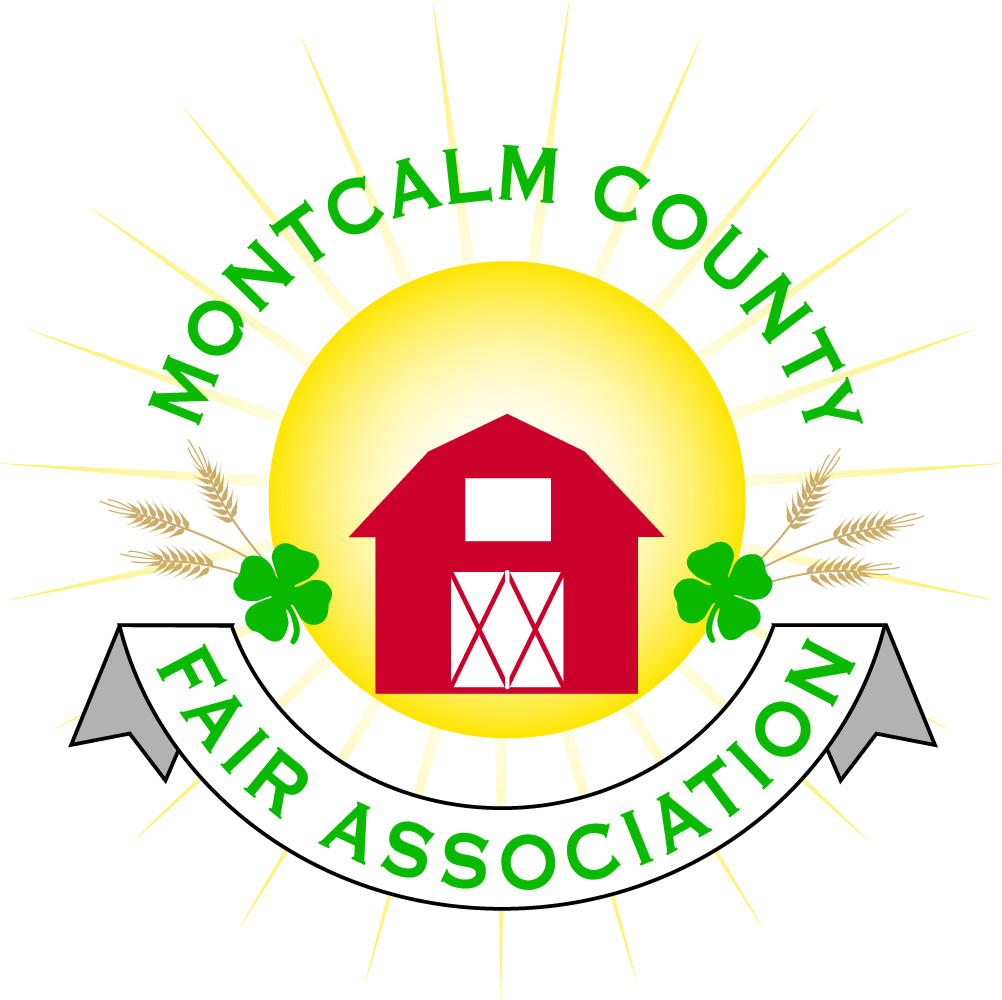 Montcalm County Fair Association Board MeetingNovember 05, 2018    Ash BuildingMontcalm County Fairgrounds, Greenville, MIThe meeting was called to order by President Melissa Eldridge at 7:04pm.  Board members present were;Melissa Eldridge, Lisa Johnson, Holly Esterling, Brad Heft, Lee Rasmussen, Todd Hetherington, Carrie Harkness, Brian Plank, Amy Bell, Melanie Rodenhouse, Shaun Hyde, Tammi Jahnke, Cheryl Strautz, Jason Nadeau, Mike JensenOthers present were:	Roger Coles, Sharri Potter, Mary Gee, Kadren GrawburgMotion by Lisa Johnson, support by Todd Hetherington to approve the Secretary’s minutes from the October meeting.  Motion CarriedMotion by Todd Hetherington support Lee Rasmussen by to put the financials on file.  Motion carried.  Extension Office: Starting November 19th, the extension office will be open full time. Vickie Newcomb has accepted full time secretary positionExecutive Committee:Swore in new membersOpen Nominations for:PresidentMelissa Eledridge – nominated by Amy Bell  support by Carrie HarknessLisa Johnson closed nominations and cast a unanimous vote – Support by Cheryl Strautz - ApprovedVice PresidentLee Rasmussen nominated Brian Plank support by Amy BellCheryl Strautz closed nominations and cast a unanimous vote – Support by Todd Hetherington - Approved2nd Vice President – Todd Hetherington – nominated by Lisa Johnson support by Lee RasmussenCarrie Harkness – nominated by Cheryl Strautz support by Brian PlankCarrie Harkness wins the ballot VoteTreasurer – Lisa Johnson – nominated by Todd Hetherington support by Shaun HydeCheryl Strautz closed nominations and cast a unanimous vote – Support by Todd Hetherington - ApprovedSecretary – Holly Esterling – nominated by Todd Hetherington support by Brian PlankCheryl Strautz closed nominations and cast a unanimous vote – Support by Todd Hetherington - ApprovedBudget & Audit Committee:2018-2019 budget was presented by Lisa Johnson. Melanie Rodenhouse moved and support by Todd Hetherington to approve the budget as presented.Buildings, Grounds & Construction Committee:Nothing to report.Rental Committee:Month of October – Brought in $6,289 – 6 EventsNovember & December projected to bring in $11,685.50 – 10 events4 signed contracts & 3 facility toursTotal 42 rentals booked for 2018, 22 rentals booked for 2019, 1 rental booked for 2020Repairs needed:Hot water heater needs repaired/cleanedMiddle Sink in kitchen is leakingSome minor repairs to walls – some painting to be doneWalls in furnace rooms need to be finished – exposed insulationJudges:Judge recommendations should have been turned in. Still missing the horse and small animal recommendations.Concessions, Commercial Exhibits & Grandstand:Lisa received a call from Jim Troller – Was asking regarding our Sunday ShowDiscussion on other options for grand stand events.Rodeo options – Cheryl Strautz to work on options.Combine derby discussionFairbook: Michelle Nitengale and Melanie Rodenhouse are working on getting it publishedShoworks:Need to re-evaluate Showorks over the next year. Holly Announced that she will be stepping down after this year. Need to look for someone to take over responsibilities Awards/Trophies:Nothing to reportMarketing Committee:Still waiting on payment on some of our sponsors.Need a chairperson – Carrie Harkness volunteered but would like helpNeed to have someone to help move 300# of sponsored brick from storage to fairgrounds. – Cheryl Strautz volunteered her husbandNew Business:2019 Fair Theme list has been handed over to the Fundraiser/marketing committee chair.MCFA Operations Director – Amy Bell presented the job descriptionCarrie Harkness moved to approve the job description and form a committee to come up with the funding of salary - Support by Cheryl Strautz – Motion CarriedCommittee Assignments:Amy Bell suggested that a letter be composed and sent out to our membership requesting help on our committees.Melissa is going to send out an e-mail for committee sign-upMAFE – January 10-12th – 2019 Grand RapidsBoard has covered badge fees in the past for members to attend.Please Let Lisa know if you would like to attend.Next Meeting Date – 12/03/2018 7:00 PMFair Dates – June 23 – 29, 2019Motion to adjourn meeting at 8:42 PM Called by Melissa EldridgeRespectfully submitted by Holly Esterling, Secretary